Une personne bénévole de votre organisation POURRAIT se mériter cet Extra. Pour mettre cette personne en valeur, il importe de faire ressortir clairement son engagement. COMPLÉTEZ LA PAGE 5Note : téléchargez et complétez directement sur ce formulaire Soyez succinct : respectez le nombre de mots ou l’espace indiqué IDENTIFICATION DE L’ORGANISATION                                                             Présentez brièvement votre organisation, ce texte sera utilisé pour vous décrire lors de la Soirée du Gala. [50 mots max]Ces informations servent seulement à classer votre entreprise dans les catégories petite-moyenne-grande organisation Budget d’opération pour l’année 2022 : Quel est le secteur d’activité de votre organisation : Veuillez indiquer le nombre d’employés au sein de votre organisation : Je déclare que tous les renseignements sont authentiques, et par la présente, j’autorise le Jury à demander des confirmations auprès de notre firme comptable et/ou notre institution bancaire, s’il y a lieu, afin de certifier que l’entreprise candidate n’est pas en position financière difficile. Décrivez brièvement votre organisation : sa mission, ses objectifs produits et/ou services, sa clientèle et son territoire d’activités [max 250 mots]Au cours de la dernière année, quelles ont été les réalisations ayant permis de vous démarquer et comment expliquez-vous vos succès ? [350 mots max]Veuillez décrire les répercussions sociales de votre organisation sur notre ville [incluant celles d’activités ou d’événements]. 350 mots En quoi votre organisation peut-elle constituer une valeur ajoutée pour la région deRouyn-Noranda ? 350 motsSur le plan de la concertation ou de l’implication dans le milieu, existe-t-il des liensavec la communauté ?	 Veuillez compléter les indicateurs suivants :  IMPACTS ÉCONOMIQUES ET SOCIAUX                                                                          6. Quelles sont vos sources de financement et le % de votre budget d’opération annuel ?7.Veuillez décrire brièvement vos sources de financement :    [350 mots] 8. Quelles actions avez-vous réalisées pour favoriser l’atteinte de la mission    de votre organisation ?     [5000 mots]  9. Avez-vous des projets d’immobilisation ?          OUI          NON     Si oui, détaillez les projet(s) et l’investissement prévu, ainsi que la source     de financement.       [350 mots] 10. À quel degré avez-vous amélioré votre efficacité budgétaire au cours des trois dernières années ?       [350 mots]11. Quels sont les points forts, à améliorer et les défis à venir pour votre organisation ? 12. De quelle façon intégrez-vous des notions de développement durable et de souci de      préserver l’environnement dans vos activités ? [Si vos pratiques sont importantes,       remplissez le formulaire Pratiques écoresponsables]      [300 mots max]Expliquez en 3 points, les raisons pour lesquelles votre organisation mérite de recevoir  le Prix Ann-Boudreau-Paiement — OSBL  [1 000 mots max]TRÈS IMPORTANT : Si vous complétez cette section ET que votre organisme est en nomination officielle, assurez-vous que cette personne vous accompagnera au Gala, car le récipiendaire n’est pas informé de cet honneur.Pour mettre cette personne en valeur, il importe de faire ressortir clairement son engagement. Précisez entre autres le temps consacré à son action bénévole [heures/mois]. Il est important d’exposer les répercussions que son bénévolat a eues pour votre organisation et de faire valoir les autres implications, initiatives ou actions de cette personne, sans oublier ses qualités de cœur.[1000 mots max]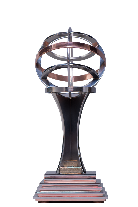 CONCOURS EXTRA 2023prix ann-boudreau-paiement | ENTREPRISES COLLECTIVESORGANISME SANS BUT LUCRATIF (OSBL) Nom de l’entreprise (raison socialeNom de l’entreprise (raison socialeNom de l’entreprise (raison socialeNom de l’entreprise (raison socialeAnnée de fondation Adresse complète Adresse complète Adresse complète Adresse complète Adresse complète Téléphone Site internet Principal dirigeant [nom et titre] Principal dirigeant [nom et titre] Principal dirigeant [nom et titre] Principal dirigeant [nom et titre] Principal dirigeant [nom et titre] Contact personne responsable qui dépose le dossier [nom et titre]              Courriel Contact personne responsable qui dépose le dossier [nom et titre]              Courriel Contact personne responsable qui dépose le dossier [nom et titre]              Courriel Contact personne responsable qui dépose le dossier [nom et titre]              Courriel Contact personne responsable qui dépose le dossier [nom et titre]              Courriel Chanson —  Titre                                                      interprète             Veuillez inscrire le titre d’une chanson qui représente votre entreprise qui vous accompagnera si vous faites partie des lauréats Chanson —  Titre                                                      interprète             Veuillez inscrire le titre d’une chanson qui représente votre entreprise qui vous accompagnera si vous faites partie des lauréats Chanson —  Titre                                                      interprète             Veuillez inscrire le titre d’une chanson qui représente votre entreprise qui vous accompagnera si vous faites partie des lauréats Chanson —  Titre                                                      interprète             Veuillez inscrire le titre d’une chanson qui représente votre entreprise qui vous accompagnera si vous faites partie des lauréats Chanson —  Titre                                                      interprète             Veuillez inscrire le titre d’une chanson qui représente votre entreprise qui vous accompagnera si vous faites partie des lauréats Classification de l’organisation Moins de 200 000 $1 million à 2 millions $ 200 000 $ à 500 000 $2 millions à 5 millions $500 000 $ à 1 million $Plus de 5 millions $Culturel Culturel Éducation Lutte à la pauvreté Lutte à la pauvreté Sports Jeunesse Jeunesse Santé Autre [spécifiez] : Rouyn-NorandaRouyn-NorandaRouyn-NorandaTemps pleinTemps partielMasse salariale2021     $2022     $2023      $Déclaration de la personne responsable Nom de la personne responsable Signature Nom de l’entreprise Date MISSION  RETOMBÉES DANS LE MILIEU Nombre d’administrateurs Conseil d’administration Nombre d’activités réalisées depuis 24 moisNombre de bénévoles impliquésAchat de biens et services dans les 12 derniers mois [valeur]       $Sources%Cotisation membres  Activités de financement Commandites d’entreprises Subventions Autres  VISION ET DÉVELOPPEMENT   Points forts [50 mots] Points à améliorer [50 mots]Défis à venir [100 mots]DÉVELOPPEMENT DURABLE À VOUS L’HONNEUR ! CANDIDATURE POUR UN/UNE BÉNÉVOLE AU SEIN DE VOTRE ORGANISATION